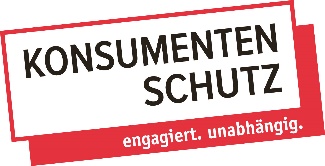 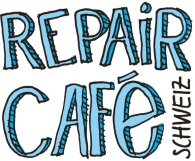 Prüfprotokoll nach VDE 0701 – 0702 / Juni 2008Angaben zum Prüfling:Typ / Bezeichnung: _________________________________________________________Hersteller: __________________________ Serien-Nr.: _____________________________    *  Messung entfällt bei Geräten der Schutzklasse II   **  Alternativmessung zu Schutzleiter - und Berührungsstrom falls erforderlich ***  bei Anschlussleitungen bis max. 5m - zuzügl. 0,1 Ω je weitere 7,5 m, max. 1Ω Prüfprotokoll nach VDE 0701 – 0702 / Juni 2008Angaben zum Prüfling:Typ / Bezeichnung: _________________________________________________________Hersteller: __________________________ Serien-Nr.: _____________________________    *  Messung entfällt bei Geräten der Schutzklasse II   **  Alternativmessung zu Schutzleiter - und Berührungsstrom falls erforderlich***  bei Anschlussleitungen bis max. 5m - zuzügl. 0,1 Ω je weitere 7,5 m, max. 1Ω Verwendetes Prüfgerät: ___________________________________________________          Schutzklasse I (Gerät mit Schutzleiteranschluss, 3-polig)          Schutzklasse II (Gerät ohne Schutzleiteranschluss, 2-polig)erfülltnicht erfülltSichtprüfungFunktionsprüfungMesswertGrenzwertR-PE*Schutzleiterwiderstand< 0,3 Ω***R-ISOIsolationswiderstand- Schutzklasse I- Schutzklasse II> 1 MΩ> 2 MΩI-PE*Schutzleiterstrom< 3,5 mAI-EA**Ersatzableitstrom< 3,5 mAI-BRBerührungsstrom< 0,5 mAVerwendetes Prüfgerät: ___________________________________________________Sofern Sicherheitsprüfung nicht bestanden: Information an Besucher erfolgt   Prüfer/inName: __________________________________________________________________Datum, Unterschrift:______________________________________________________Besucher/in (bestätigt mit Unterschrift Information über Prüfergebnis)Name:___________________________________________________________________Datum, Unterschrift: ______________________________________________________          Schutzklasse I (Gerät mit Schutzleiteranschluss, 3-polig)          Schutzklasse II (Gerät ohne Schutzleiteranschluss, 2-polig)erfülltnicht erfülltSichtprüfungFunktionsprüfungMesswertGrenzwertR-PE*Schutzleiterwiderstand< 0,3 Ω**R-ISOIsolationswiderstand- Schutzklasse I- Schutzklasse II> 1 MΩ> 2 MΩI-PE*Schutzleiterstrom< 3,5 mAI-EA**Ersatzableitstrom< 3,5 mAI-BRBerührungsstrom< 0,5 mASofern Sicherheitsprüfung nicht bestanden: Information an Besucher erfolgt   Prüfer/inName: ___________________________________________________________________Datum, Unterschrift:_______________________________________________________Besucher/in (bestätigt mit Unterschrift Information über Prüfergebnis) Name:___________________________________________________________________Datum, Unterschrift: ______________________________________________________